Перечень неиспользуемых объектов, находящихся в собственности Брестского района, подлежащих списанию и в отношении которых возможно принять решение по отчуждению по заявлению заинтересованной стороныОбщее наименование объекта, адресНаименование балансодержателяИнвентарный номер Общая площадь (кв.м)ФотоКонтактные телефоны1234561. Здание котельной, Брестский район, Домачевский с/с, д.БорисыКУМПП ЖКХ «Брестское ЖКХ»инв. № по бух.уч. 9689106,1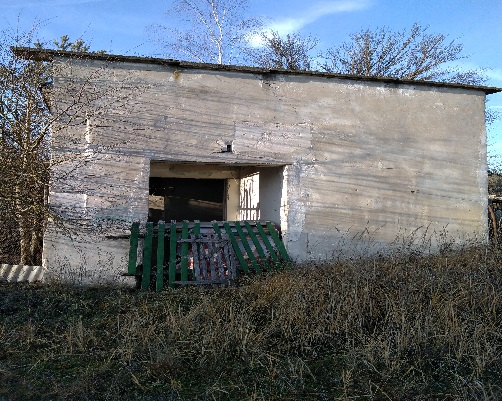 Начальник участка «Домачево» Подшибякин Спиридон КонстантиновичКонтактные телефоны: +375 16 296-11-96, +375 29 207-05-00.Зам. начальника отдела экономики Брестского райисполкомаБелов Сергей ЮрьевичКонтактные телефоны: +375 16 221-88-99, +375 29 826-17-29.1. Здание котельной, Брестский район, Домачевский с/с, д.БорисыКУМПП ЖКХ «Брестское ЖКХ»инв. № по бух.уч. 9689106,1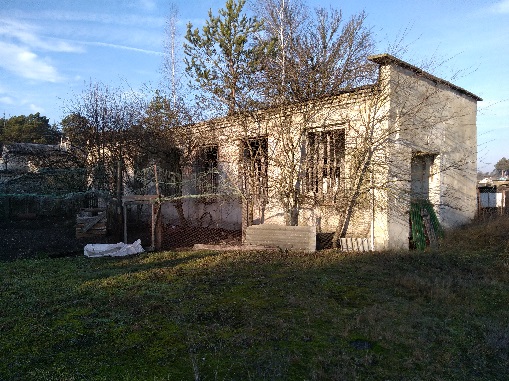 Начальник участка «Домачево» Подшибякин Спиридон КонстантиновичКонтактные телефоны: +375 16 296-11-96, +375 29 207-05-00.Зам. начальника отдела экономики Брестского райисполкомаБелов Сергей ЮрьевичКонтактные телефоны: +375 16 221-88-99, +375 29 826-17-29.2. Здание строительных материалов, Брестский район, Домачевский с/с, д.БорисыКУМПП ЖКХ «Брестское ЖКХ»инв. № по бух.уч. 9688159,6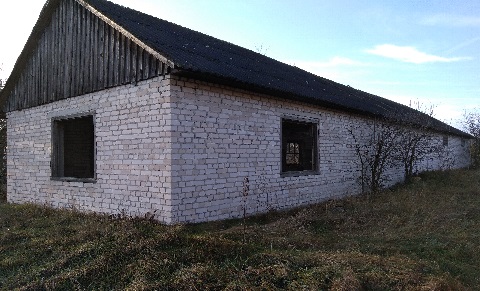 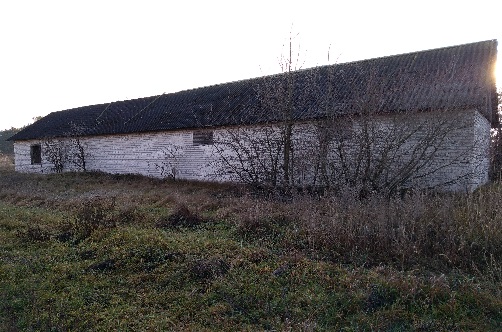 Начальник участка «Домачево» Подшибякин Спиридон КонстантиновичКонтактные телефоны: +375 16 296-11-96, +375 29 207-05-00Зам. начальника отдела экономики Брестского райисполкомаБелов Сергей ЮрьевичКонтактные телефоны: +375 16 221-88-99, +375 29 826-17-29.3. Склад центральный, Брестский район, Домачевский с/с д.ГутаКУМПП ЖКХ «Брестское ЖКХ»инв. № по бух.уч. 245312,5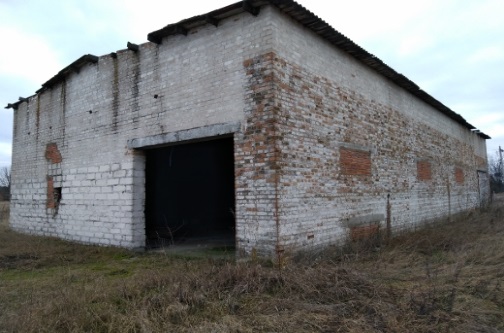 Начальник участка «Домачево» Подшибякин Спиридон КонстантиновичКонтактные телефоны: +375 16 296-11-96, +375 29 207-05-00Зам. начальника отдела экономики Брестского райисполкомаБелов Сергей ЮрьевичКонтактные телефоны: +375 16 221-88-99, +375 29 826-17-29.3. Склад центральный, Брестский район, Домачевский с/с д.ГутаКУМПП ЖКХ «Брестское ЖКХ»инв. № по бух.уч. 245312,5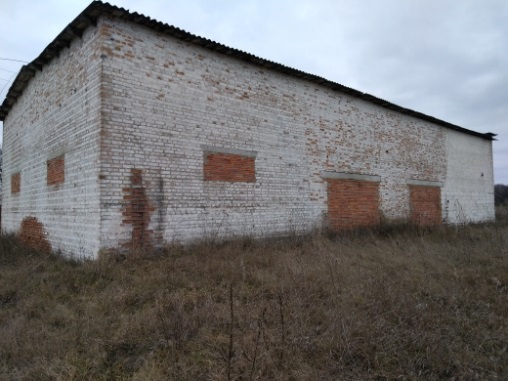 Начальник участка «Домачево» Подшибякин Спиридон КонстантиновичКонтактные телефоны: +375 16 296-11-96, +375 29 207-05-00Зам. начальника отдела экономики Брестского райисполкомаБелов Сергей ЮрьевичКонтактные телефоны: +375 16 221-88-99, +375 29 826-17-29.